Филиал муниципального автономного общеобразовательного учреждения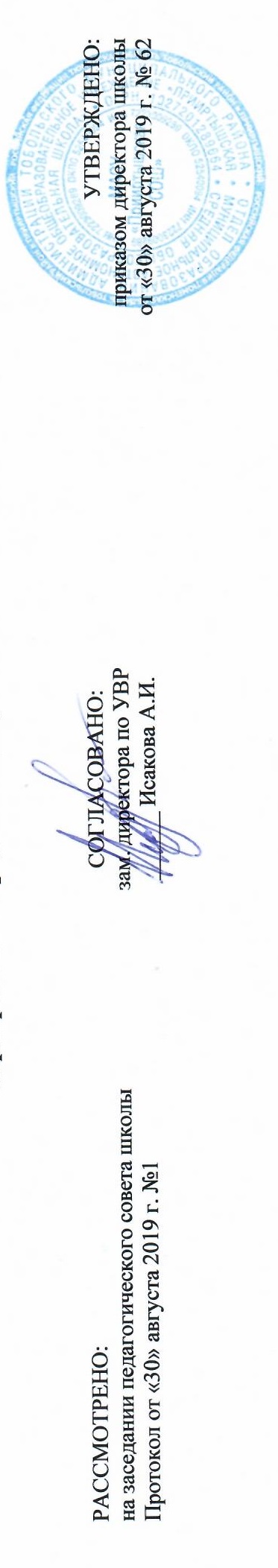 «Прииртышская средняя общеобразовательная школа» - «Верхнеаремзянская СОШ им.Д.И.Менделеева»РАБОЧАЯ ПРОГРАММА по музыкедля 2 классана 2019-2020 учебный годПланирование составлено в соответствии 	с ФГОС НОО	Составитель программы: учитель начальных классов Сиволобова Л.А., первая квалификационная категорияс. Верхние Аремзяны 2019 годПланируемые результаты освоения учебного предмета «Музыка»Слушание музыкиОбучающийся научится:1. Узнает изученные музыкальные произведения и называет имена их авторов.2. Умеет определять характер музыкального произведения, его образ, отдельные элементы музыкального языка: лад, темп, тембр, динамика, регистр. 3. Имеет представление об интонации в музыке, знает о различных типах интонаций, средствах музыкальной выразительности, используемых при создании образа.4. Имеет представление об инструментах симфонического и духового оркестров, оркестра русских народных инструментов. Знает особенности звучания оркестров и отдельных инструментов.5. Знает особенности тембрового звучания различных певческих голосов (детских, женских, мужских).6. Имеет представления о народной и профессиональной (композиторской) музыке; балете, опере, произведениях для симфонического оркестра и оркестра русских народных инструментов. 7. Имеет представления о выразительных возможностях и особенностях музыкальных форм: типах развития (повтор, контраст), простых двухчастной и трехчастной формы.8. Определяет жанровую основу в пройденных музыкальных произведениях.9. Имеет слуховой багаж из прослушанных произведений народной музыки, отечественной и зарубежной классики. 10. Умеет импровизировать под музыку с использованием танцевальных, маршеобразных движений, пластического интонирования.Хоровое пениеОбучающийся научится:1. Знает слова и мелодию Гимна Российской Федерации.2. Грамотно и выразительно исполняет песни с сопровождением и без сопровождения в соответствии с их образным строем и содержанием.3. Знает о способах и приемах выразительного музыкального интонирования.4. Соблюдает при пении певческую установку. Использует в процессе пения правильное певческое дыхание.5. Поет преимущественно с мягкой атакой звука, осознанно употребляет твердую атаку в зависимости от образного строя исполняемой песни. Поет доступным по силе, не форсированным звуком.6. Ясно выговаривает слова песни, поет гласные округленным звуком, отчетливо произносит согласные; использует средства артикуляции для достижения выразительности исполнения.7. Исполняет одноголосные произведения.Игра в детском инструментальном оркестре (ансамбле)Обучающийсянаучится:1. Имеет представления о приемах игры на элементарных инструментах детского оркестра, синтезаторе, народных инструментах и др. 2. Умеет исполнять различные ритмические группы в оркестровых партиях.3. Имеет первоначальные навыки игры в ансамбле – дуэте, трио (простейшее двух-трехголосие). Владеет основами игры в детском оркестре, инструментальном ансамбле.Основы музыкальной грамотыОбъем музыкальной грамоты и теоретических понятий: 1. Звук. Свойства музыкального звука: высота, длительность, тембр, громкость.2. Мелодия. Типы мелодического движения. Интонация. Начальное представление о клавиатуре фортепиано (синтезатора). Подбор по слуху попевок и простых песен. 3. Лад: мажор, минор; тональность, тоника. 4. Нотная грамота. Скрипичный ключ, нотный стан, расположение нот в объеме первой-второй октав. Чтение нот первой-второй октав, пение по нотам выученных по слуху простейших попевок (двухступенных, трехступенных), песен.5. Музыкальные жанры. Песня, танец, марш. Инструментальный концерт. Музыкально-сценические жанры: балет, опера.6. Музыкальные формы. Виды развития: повтор, контраст. Вступление, заключение. Простые двухчастная и трехчастная формы, куплетная форма, вариации.7. Метроритм. Длительности: восьмые, четверти, половинные. Пауза. Акцент в музыке: сильная и слабая доли. Такт. Размеры: 2/4; 3/4; 4/4. Сочетание восьмых, четвертных и половинных длительностей, пауз в ритмических упражнениях, ритмических рисунках исполняемых песен, в оркестровых партиях и аккомпанементах. Двух- и трехдольность – восприятие и передача в движенииВ результате изучения музыки на уровне начального общего образования Обучающийся получит возможность научиться:реализовывать творческий потенциал, собственные творческие замыслы в различных видах музыкальной деятельности (в пении и интерпретации музыки, игре на детских и других музыкальных инструментах, музыкально-пластическом движении и импровизации);организовывать культурный досуг, самостоятельную музыкально-творческую деятельность; музицировать;использовать систему графических знаков для ориентации в нотном письме при пении простейших мелодий;владеть певческим голосом как инструментом духовного самовыражения и участвовать в коллективной творческой деятельности при воплощении заинтересовавших его музыкальных образов;адекватно оценивать явления музыкальной культуры и проявлять инициативу в выборе образцов профессионального и музыкально-поэтического творчества народов мира;оказывать помощь в организации и проведении школьных культурно-массовых мероприятий; представлять широкой публике результаты собственной музыкально-творческой деятельности (пение, музицирование, драматизация и др.); собирать музыкальные коллекции (фонотека, видеотека).Содержание  учебного предмета «Музыка» (34ч.)
Тема раздела: «Россия — Родина моя» (2 ч.)

Урок 1. Мелодия. 
Интонационно-образная природа музыкального искусства. Основные средства музыкальной выразительности (мелодия). Композитор — исполнитель — слушатель. Рождение музыки как естественное проявление человеческого состояния. Интонационно-образная природа музыкального искусства. Интонация как внутреннее озвученное состояние, выражение эмоций и отражение мыслей. Основные средства музыкальной выразительности (мелодия). Урок вводит школьников в раздел, раскрывающий мысль о мелодии как песенном начале, которое находит воплощение в различных музыкальных жанрах и формах русской музыки. Учащиеся начнут свои встречи с музыкой М.П. Мусоргского («Рассвет на Москве-реке»). Благодаря этому уроку школьники задумаются над тем, как рождается музыка, кто нужен для того, чтобы она появилась. Песенность, как отличительная черта русской музыки.
Урок 2. Здравствуй, Родина моя! «Моя Россия». 
Сочинения отечественных композиторов о Родине. Элементы нотной грамоты. Формы построения музыки (освоение куплетной формы: запев, припев). Региональные музыкально-поэтические традиции. Сочинения отечественных композиторов о Родине. Основные средства музыкальной выразительности (мелодия, аккомпанемент). Формы построения музыки (освоение куплетной формы: запев, припев). 
Тема раздела: «День, полный событий» (6 ч.)

Урок 3. Музыкальные инструменты (фортепиано). 
Музыкальные инструменты (фортепиано). Музыкальные инструменты (фортепиано). Интонационно-образная природа музыкального искусства. Интонация как внутреннее озвученное состояние, выражение эмоций и отражение мыслей. Знакомство школьников с пьесами П.Чайковского и С.Прокофьева. Музыкальная речь как сочинения композиторов, передача информации, выраженной в звуках. Элементы нотной грамоты.
Урок 4.Природа и музыка. Прогулка.
Выразительность и изобразительность в музыке. Песенность, танцевальность, маршевость. Интонационно-образная природа музыкального искусства. Выразительность и изобразительность в музыке. Песенность, танцевальность, маршевость. Мир ребенка в музыкальных интонациях, образах.
Урок 5. Звучащие картины.
Песенность, танцевальность, маршевость. Основные средства музыкальной выразительности (ритм, пульс). Выразительность и изобразительность в музыке. Основные средства музыкальной выразительности (ритм, пульс). Интонация – источник элементов музыкальной речи. 
Музыкальная речь как сочинения композиторов, передача информации, выраженной в звуках. Многозначность музыкальной речи, выразительность и смысл. Выразительность и изобразительность в музыке. 
Урок 6. Танцы, танцы, танцы… 
Песня, танец и марш как три основные области музыкального искусства, неразрывно связанные с жизнью человека. Песенность, танцевальность, маршевость. Основные средства музыкальной выразительности (ритм). Знакомство с танцами «Детского альбома» П. Чайковского и «Детской музыки» С. Прокофьева.
Урок 7. Эти разные марши.
Песенность, танцевальность, маршевость. Основные средства музыкальной выразительности (ритм, пульс). Выразительность и изобразительность в музыке. Интонация — источник элементов музыкальной речи.
Урок 8. Расскажи сказку. Колыбельные. Мама. 
Интонации музыкальные и речевые. Их сходство и различие. Интонации музыкальные и речевые. Их сходство и различие. Основные средства музыкальной выразительности (мелодия, аккомпанемент, темп, динамика). Выразительность и изобразительность в музыке. 

Тема раздела: «О России петь — что стремиться в храм» (7 ч.)

Урок 9. Великий колокольный звон. 
Духовная музыка в творчестве композиторов. Введение учащихся в художественные образы духовной музыки. Колокольные звоны России. Духовная музыка в творчестве композиторов. 
Урок 10. Звучащие картины. Многозначность музыкальной речи, выразительность и смысл. Выразительность и изобразительность в музыке. Колокольность в живописи и музыке.
Урок 11. Святые земли русской. Князь Александр Невский. Сергий Радонежский.
Народные музыкальные традиции Отечества. Обобщенное представление исторического прошлого в музыкальных образах. Кантата. Народные песнопения.
Урок 12. Русские народные инструменты. 
Музыкальный фольклор народов России. Особенности звучания оркестра народных инструментов.Региональные музыкально-поэтические традиции. Оркестр народных инструментов.Народные музыкальные традиции Отечества. Обобщенное представление исторического прошлого в музыкальных образах. Кантата. Различные виды музыки: хоровая, оркестровая.

Урок 13. Молитва.
Духовная музыка в творчестве композиторов Многообразие этнокультурных, исторически сложившихся традиций.
Знакомство с творчеством отечественных композиторов – классиков на образцах музыкальных произведений П.И.Чайковского.
Урок 14. С Рождеством Христовым! 
Народные музыкальные традиции Отечества.
Народные музыкальные традиции Отечества. Праздники Русской православной церкви. Рождество Христово. Народное музыкальное творчество разных стран мира. Духовная музыка в творчестве композиторов. Представление о религиозных традициях. Народные славянские песнопения.
Урок 15. Обобщение темы « О России петь - что стремиться в храм»
Накопление и обобщение музыкально-слуховых впечатлений второклассников за 2 четверть. Исполнение знакомых песен, участие в коллективном пении, музицирование на элементарных музыкальных инструментах, передача музыкальных впечатлений учащихся.


Тема раздела: «Гори, гори ясно, чтобы не погасло!» (5 ч.)

Урок 16,17. Плясовые наигрыши. Разыграй песню.
Наблюдение народного творчества. Музыкальные инструменты. Оркестр народных инструментов.Народные музыкальные традиции Отечества. Наблюдение народного творчества.
Наблюдение народного творчества. Музыкальные инструменты. Оркестр народных инструментов. Музыкальный и поэтический фольклор России: песни, танцы, пляски, наигрыши.
Урок 18,19 Музыка в народном стиле. Сочини песенку.
Народные музыкальные традиции Отечества. Наблюдение народного творчества. Музыкальный и поэтический фольклор России: песни, танцы, хороводы, игры-драматизации. Народная и профессиональная музыка. Сопоставление мелодий произведений С.С. Прокофьева, П.И. Чайковского, поиск черт, роднящих их с народными напевами и наигрышами. Вокальные и инструментальные импровизации с детьми на тексты народных песен-прибауток, определение их жанровой основы и характерных особенностей. Народные музыкальные традиции Отечества. Наблюдение народного творчества.
Музыкальный и поэтический фольклор России: песни, танцы, хороводы, игры-драматизации. При разучивании игровых русских народных песен «Выходили красны девицы», «Бояре, а мы к вам пришли» дети узнают приемы озвучивания песенного фольклора: речевое произнесение текста в характере песни, освоение движений в «ролевой игре».
Урок 20. Проводы зимы. Встреча весны. 
Музыка в народных обрядах и обычаях. 
Народные музыкальные традиции Отечества. Народный праздник. Музыкальный и поэтический фольклор России, Разучивание масленичных песен и весенних закличек, игр, инструментальное исполнение плясовых наигрышей. Многообразие этнокультурных, исторически сложившихся традиций. Региональные музыкально-поэтические традиции. 

Тема раздела: «В музыкальном театре» (5 ч.)

Урок 21. Сказка будет впереди. Опера.
Интонации музыкальные и речевые. Обобщенное представление об основных образно-эмоциональных сферах музыки и о многообразии музыкальных жанров.
Интонации музыкальные и речевые. Разучивание песни «Песня-спор» Г. Гладкова (из к/ф «Новогодние приключения Маши и Вити») в форме музыкального диалога. Обобщенное представление об основных образно-эмоциональных сферах музыки и о многообразии музыкальных жанров. Опера. Музыкальные театры. Детский музыкальный театр. Певческие голоса: детские, женские. Хор, солист, танцор, балерина. Песенность, танцевальность, маршевость в опере и балете. 
Урок 22. Балет. 
Обобщенное представление об основных образно-эмоциональных сферах музыки и о многообразии музыкальных жанров. Балет. Музыкальное развитие в балете.
Урок 23. Театр оперы и балета. Волшебная палочка дирижера.
Музыкальные театры. Опера, балет. Симфонический оркестр. Обобщенное представление об основных образно-эмоциональных сферах музыки и о многообразии музыкальных жанров. Опера, балет. Симфонический оркестр. Музыкальное развитие в опере. Развитие музыки в исполнении. 
Роль дирижера, режиссера, художника в создании музыкального спектакля. Дирижерские жесты.
Урок 24,25 Опера «Руслан и Людмила». Сцены из оперы.
Опера. Музыкальное развитие в сопоставлении и столкновении человеческих чувств, тем, художественных образов. Различные виды музыки: вокальная, инструментальная; сольная, хоровая, оркестровая. Формы построения музыки. Музыкальное развитие в сопоставлении и столкновении человеческих чувств, тем, художественных образов.
Увертюра. Финал.
Постижение общих закономерностей музыки: развитие музыки — движение музыки. Увертюра к опере.
Тема раздела: «В концертном зале » (3 ч.)
Урок 26. Симфоническая сказка (С. Прокофьев «Петя и волк»). 
Музыкальные инструменты. Симфонический оркестр. Музыкальные портреты и образы в симфонической музыке. Основные средства музыкальной выразительности (тембр).
Знакомство с внешним видом, тембрами, выразительными возможностями музыкальных инструментов симфонического оркестра. Музыкальные портреты в симфонической музыке. Музыкальное развитие в сопоставлении и столкновении человеческих чувств, тем, художественных образов.
Урок 27. Картинки с выставки. Музыкальное впечатление.
Выразительность и изобразительность в музыке. Музыкальные портреты и образы в симфонической и фортепианной музыке. Интонационно-образная природа музыкального искусства. Знакомство с пьесами из цикла «Картинки с выставки» М.П. Мусоргского.
Урок 28. «Звучит нестареющий Моцарт».
Постижение общих закономерностей музыки: развитие музыки — движение музыки. Знакомство учащихся с творчеством великого австрийского композитора В.А. Моцарта.
Знакомство учащихся с творчеством великого австрийского композитора В.А.Моцарта.
Симфония №40. Увертюра.
Постижение общих закономерностей музыки: развитие музыки — движение музыки. Знакомство учащихся с произведениями великого австрийского композитора В.А. Моцарта. Развитие музыки в исполнении. Музыкальное развитие в сопоставлении и столкновении человеческих чувств, тем, художественных образов. Формы построения музыки: рондо.

Тема раздела: «Чтоб музыкантом быть, так надобно уменье» (6 ч.)
Урок 29. Волшебный цветик — семицветик. Музыкальные инструменты (орган). И все это Бах! 
Интонация — источник элементов музыкальной речи. Музыкальные инструменты (орган). Музыкальная речь как способ общения между людьми, ее эмоциональное воздействие на слушателей. Композитор — исполнитель — слушатель. Знакомство учащихся с произведениями великого немецкого композитора И.С. Баха.
Урок 30. Все в движении. Попутная песня.
Выразительность и изобразительность в музыке. Музыкальная речь как сочинения композиторов, передача информации, выраженной в звуках. Основные средства музыкальной выразительности (мелодия, темп).
Урок 31.Два лада. Легенда. 
Музыкальная речь как способ общения между людьми, ее эмоциональное воздействие на слушателей.
Песня, танец, марш. Основные средства музыкальной выразительности (мелодия, ритм, темп, лад). Композитор — исполнитель — слушатель. Музыкальная речь как способ общения между людьми, ее эмоциональное воздействие на слушателей.
Урок 32. Мир композитора. (П. Чайковский, С. Прокофьев).
Музыкальная речь как сочинения композиторов, передача информации, выраженной в звуках. Многозначность музыкальной речи, выразительность и смысл. Основные средства музыкальной выразительности (мелодия, лад). 
Урок 33,34 Могут ли иссякнуть мелодии?
Конкурсы и фестивали музыкантов. Своеобразие (стиль) музыкальной речи композиторов (С. Прокофьева, П. Чайковского).Требования   к   уровню  подготовки   учащихся  2 класса.развитие эмоционального и осознанного отношения к музыке различных направлений: фольклору, музыке религиозной традиции; классической и современной;понимание содержания музыки простейших жанров (песня, танец, марш), а так же более сложных (опера, балет, концерт, симфония) жанров в опоре на ее интонационно-образный смысл;накопление знаний о закономерностях музыкального искусства и музыкальном языке; об интонационной природе музыки, приемах ее развития и формах (на основе повтора, контраста, вариативности);включение в процесс музицирования творческих импровизаций (речевых, вокальных, ритмических, инструментальных, пластических, художественных);накопление сведений из области музыкальной грамот знаний о музыке, музыкантах, исполнителях.Тематическое планирование № п/пНазвание разделаКол-во часов1«Россия — Родина моя»2Как появляется музыка. Мелодия.1Здравствуй, Родина моя!12День, полный событий.6Музыкальные инструменты (фортепиано).1Природа и музыка.  Прогулка.1Танцы, танцы, танцы.1Эти разные марши.1Расскажи сказку. Колыбельные. Мама1Обобщающий урок  четверти.13О России петь – что стремиться в храм.7Великий колокольный звон. Звучащие картины.1Святые земли русской. Князь Александр Невский. Сергий Радонежский.1Утренняя молитва.1С Рождеством Христовым!1Музыка на Новогоднем празднике.1 Музыка на Новогоднем празднике.1Обобщение темы « О России петь - что стремиться в храм»14Гори, гори ясно, чтобы не погасло!5Русские народные инструменты. Плясовые наигрыши. Разыграй песню.1Русские народные инструменты. Плясовые наигрыши. Разыграй песню.1Музыка в народном стиле. Сочини песенку.1Музыка в народном стиле. Сочини песенку.1Проводы зимы. Встреча весны.15В музыкальном театре.5Детский музыкальный театр. Опера.1Детский музыкальный театр. Балет.1Театр оперы и балета. Волшебная палочка дирижера.1Опера «Руслан и Людмила». Сцены из оперы. Финал.1Опера «Руслан и Людмила». Сцены из оперы. Финал.16В концертном зале.31.Симфоническая сказка. С. Прокофьев «Петя и волк».12.Картинки с выставки. Музыкальное впечатление.13.«Звучит нестареющий Моцарт»17Чтоб музыкантом быть, так надобно уменье.6Волшебный цветик - семицветик. Музыкальные инструменты (орган). И все это – Бах.1Все в движении. Попутная песня. Музыка учит людей понимать друг друга.1Два лада. Звучащие картины.1Мир композитора.1Могут ли иссякнуть мелодии? Обобщающий урок.1Могут ли иссякнуть мелодии? Обобщающий урок.1Итого:34